OSNOVNA ŠKOLA IVANA PERKOVCA     Šenkovec, Zagrebačka 30    Š k o l s k a  k u h i n j a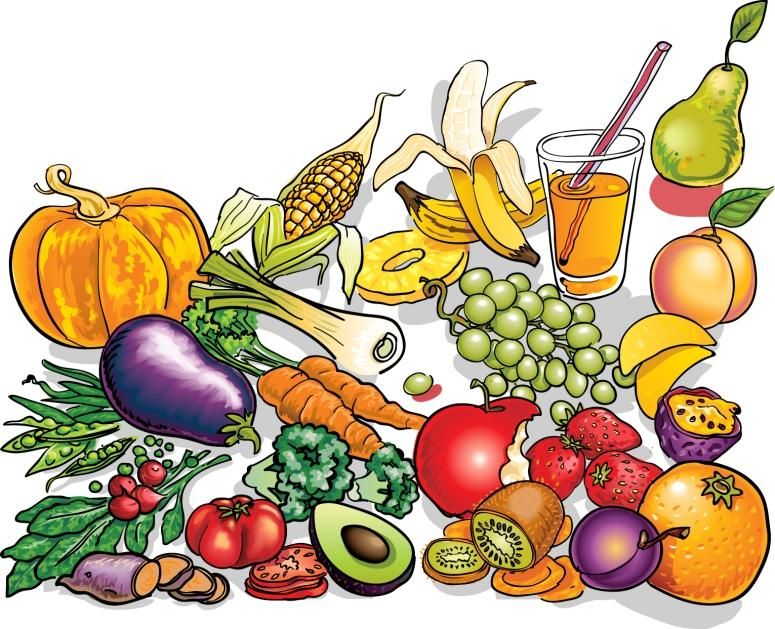 09.01.2023. – 13.01.2023.PONEDJELJAK:Mliječna kifla, AcidofilUTORAK: Tjestenina bolonjez, polubijeli kruhSRIJEDA:Kukuruzni kruh, sir Picok, banana, kakaoČETVRTAK:Rižoto s piletinom i povrćem, polubijeli kruhPETAK:Čokoladni puding, puter- štangicaD o b a r   t e k !